Расписание занятий по олимпиадной подготовке к школьному этапу ВсОШ по биологииСсылка на регистрацию https://clck.ru/325y6j QR-код на регистрацию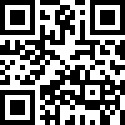 Продолжительность занятий – 3 часа.ДатаВремяТемаПреподаватель24 сентября 2022 г. (суббота) 16:00Семенов Альберт ГеннадьевичМолекулярные основы наследственности (строение ДНК, репликация, транскрипция, трансляция, пост трансляционные модификации белка). Основные понятия генетики. Законы Менделя (моногибридное скрещивание, множественный аллелизм, кодоминирование, полигибридное скрещивание, расчёт вероятностей, задачи, учёт пенетрантности)1 октября 2022 г. (суббота)16:00Семенов Альберт ГеннадьевичНаследование признаков, сцепленных с полом (биология пола, признаки, сцепленные с полом и определяемые полом, варианты наследования пола и отклонения в развитии пола, задачи). Сцепление генов. Генетический эффект кроссинговера. Генетические карты (опыты Т. Моргана, решение задач, картирование, основы секвенирования)8 октября 2022 г. (суббота)16:00Исайкина Надежда ВалентиновнаАнатомия растений: растительные ткани, анатомическое строение стеблей, корневищ, корней и листьев